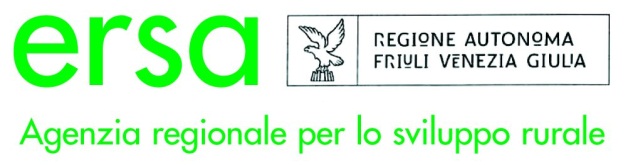                                                                                  Al Servizio fitosanitario e chimico, ricerca, sperimentazione e assistenza tecnica dell’ERSA via Montesanto, 17 34170- GORIZIA Invio per il tramite della sede di ___________________________ Domanda di rilascio del certificato di abilitazione all’attività di consulente sull’impiego di prodotti fitosanitari e dei coadiuvanti per soggetti esentati dall'obbligo della frequenza del corso di base e dall’esame per l’abilitazione (punto A.1.8 del Piano di Azione Nazionale per l’uso sostenibile dei prodotti fitosanitari – DM 22 gennaio 2014).Il/La sottoscritto/a ______________________________________________________________________________________nato/a _______________________________________________________________________ il _______________________e residente nel Comune di _________________________________________________________________________________loc. ______________________________________________ Via __________________________________________ n. ______Codice fiscale ___________________________________________ telefono /cellulare ______________________________indirizzo e-mail ________________________________________ PEC _____________________________________________CHIEDEil rilascio del certificato di abilitazione all’attività di consulente ai sensi del punto A.1.8 del Piano di Azione Nazionale., a tal fineDICHIARAai sensi e per gli effetti di cui agli articoli 46 e 47 del decreto del Presidente della Repubblica n. 445/2000, consapevole delle sanzioni penali richiamate dall’art. 76 del decreto medesimo, in caso di dichiarazioni mendaci di essere in possesso di tutti i seguenti requisiti:a) essere in possesso del seguente titolo di studio _________________________________________________________ conseguito presso __________________________________________________________ in data ____________________ ;b) rientrare in uno dei seguenti casi di esenzione dall’obbligo di frequenza dei corsi di base e dall’esame perl’abilitazione (barrare la casella che interessa):☐ ispettore fitosanitario di cui al d.lgs. 214/2005 con tessera di riconoscimento n. ___________________________ ;☐ docente universitario operante nell’ambito di insegnamenti riguardanti le avversità delle piante e la difesafitosanitaria presso l’Università di ________________________________________________________________________dal _________________________________;☐ ricercatore operante nel settore delle avversità delle piante e della difesa fitosanitaria presso (indicare l’Università o la struttura pubblica di ricerca _______________________________________________________________dal _____________________________________ ;c) non esercitare attività di vendita di prodotti fitosanitari;d) di non aver rapporti di dipendenza o di collaborazione diretta a titolo oneroso con soggetti titolari di autorizzazione di prodotti fitosanitari secondo la definizione di cui all’articolo 3, paragrafo 24 del regolamento (CE) n. 1107/2009.Allega alla presente:· Due fotografie del richiedente formato tessera· Una marca da bollo da euro 16,00 ai fini del rilascio del certificato di abilitazione.  (oltre a quella da apporre nella   domanda)· Copia di un documento di identità, in corso di validità, del sottoscrittore· Informativa sulla privacy art. 13 del Regolamento (UE) 2016/679 e del D.lgs 196/2003. (da firmare per presa   visione).Data ____________________	Il Richiedente ___________________________Ai sensi dell’art. 38 D.P.R. 445 del 28 dicembre 2000, la presente istanza è sottoscritta dall’interessato in presenza del dipendente addetto ovvero, sottoscritta e presentata unitamente a copia fotostatica non autenticata di un valido documento di identità del sottoscrittore. 